VIDA! slaví Den dětí i Den otců a představuje novou show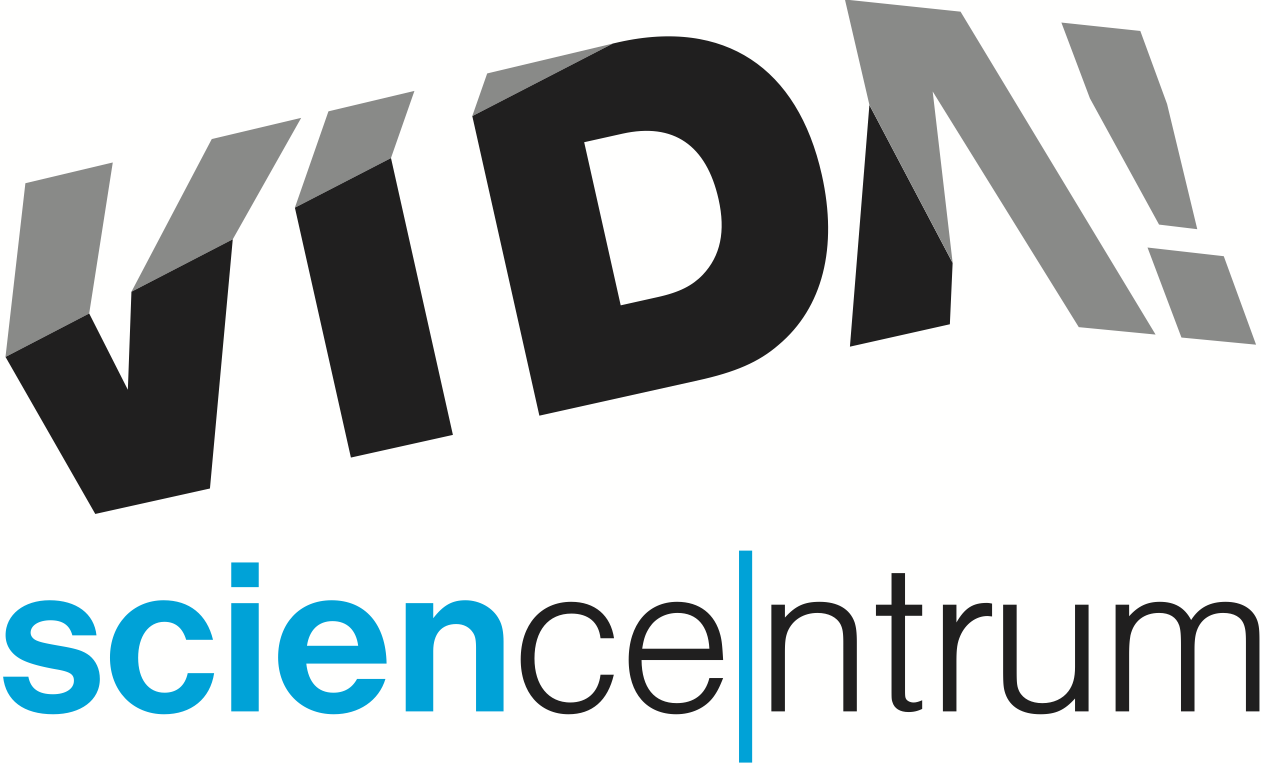 V pátek prvního června od 14.00 se všechny děti od tří do patnácti let mohou těšit na zvýhodněné vstupné 20 Kč/os. do brněnského zábavního vědeckého parku VIDA! Kromě sto sedmdesáti exponátů, se kterými si mohou hrát a objevovat tak svět kolem nás, tu na ně čeká odpoledne plné napínavého pátrání. „U vybraných exponátů připravujeme zajímavé úkoly. S každým, který děti vyřeší, budou o krůček blíž k získání pokladu expozice,“ prozradila o oslavách Dne dětí ve VIDA! Šárka Látalová zodpovědná za organizaci rodinných akcí. Po čtvrté od otevření pořádá VIDA! i Den otců. „V neděli 17. června zveme všechny tatínky a dědečky, aby si u nás užili svůj den. Můžou si tu vyrobit loďku na vodní pohon nebo speciální katapult. Dále je čeká program o chovu včel a výrobě piva připravený ve spolupráci s centrem Eden z Bystřice nad Pernštejnem,“ sdělila Látalová. Tátové a dědečci v doprovodu platících dětí mají na akci Den otců vstup zdarma.VIDA! je také součástí festivalu Re:publika. Každý víkend od 26. 5. do 17. 6. 2018, kdy festival na brněnském výstavišti probíhá, mohou návštěvníci v pavilonu „V“ zhlédnout nové představení s pokusy nazvané Časograf. „Na začátku 20. století se objevuje nový fenomén, volný čas. Show přibližuje, jakým způsobem ho lidé před sto lety trávili a co všechno díky tomu vynalezli. Uvidíte pokusy s kávou, gramofonem, hůlkou a gyroskopem. Dozvíte se, co je to relativita času a jakými způsoby se dříve čas měřil,“ řekl Aleš Pilgr, jeden z hlavních tvůrců nové show.Další z party pro dospělé, která se koná po setmění, s barem a hudbou – VIDA! After Dark, propukne ve čtvrtek 7. června v 19.00. „Až do jedenácti večer tu bude probíhat Noční jízda s nevšedními dopravními prostředky. Nasedněte na kolo s obrácenými řídítky, zúčastněte se závodu aut na dálkové ovládání a zjistěte, jak funguje dusíková raketa,“ láká na akci její hlavní organizátor Roman Štěpánek. Následující VIDA! After Dark se uskuteční až koncem září.Den dětíwww.vida.cz/dendetipátek 1. června, 14.00–18.00děti 3–15 let vstupné jen 20 KčProžijte odpoledne plné napínavého pátraní. Vyřešte zapeklité úkoly, které na vás čekají u vybraných exponátů, a získejte ukrytý poklad. Den otcůwww.vida.cz/denotcuneděle 17. června, 10.00–18.00tatínkové a dědečci v doprovodu platících dětí vstup zdarmaPřijďte si vyrobit  loďku na vodní pohon nebo katapult v novém prostoru pro kutily nazvaném Bastírna. Užijte si program o včelách a výrobě piva připravený společně s centrem Eden. VIDA! After Dark: Noční jízda www.vida.cz/afterdarkčtvrtek 7. června, 19.00–23.00Další party po setmění – opět pouze pro dospělé, s barem, hudbou a jedinečným programem. Užijte si noční jízdu s nevšedními dopravními prostředky. Nasedněte na kolo s obrácenými řídítky, soutěžte s autíčky na ovládání a vyzkoušejte dusíkovou raketu.
Časograf nová science show na festivalu Re:publikavíkendy od 6. 5. do 17. 6. 2018 v sekci Re:lax (brněnské Výstaviště, pavilon „V“) v 13.00, 15.00 a 17.00Sudokucelostátní studentská soutěžpátek 8. června, 11.00–16.00, sál ve 3. patře,Zjistěte, jak luští sudoku finalisté regionálních kol z celé republiky. Návštěvníci VIDA! budou mít možnost vyzkoušet si řešit úkoly z předchozích kol.Akci pořádá Hráčská asociace logických her a sudoku ve spolupráci se zábavním vědeckým parkem VIDA! Více informací zdeVýcvik drakůwww.vida.cz/labodilnyvíkendové labodílny s ohnivými pokusy pro rodinykaždou sobotu a neděli až do konce června za příplatek ke vstupnému do VIDA!             50 Kč/skupina (1–4 osob), 30 minutový program několikrát během dneGeomeTRYwww.vida.cz/geometryvýstava geometrických hlavolamů, skládaček a matematických hádanekdo 3. záříVIDA! science centrum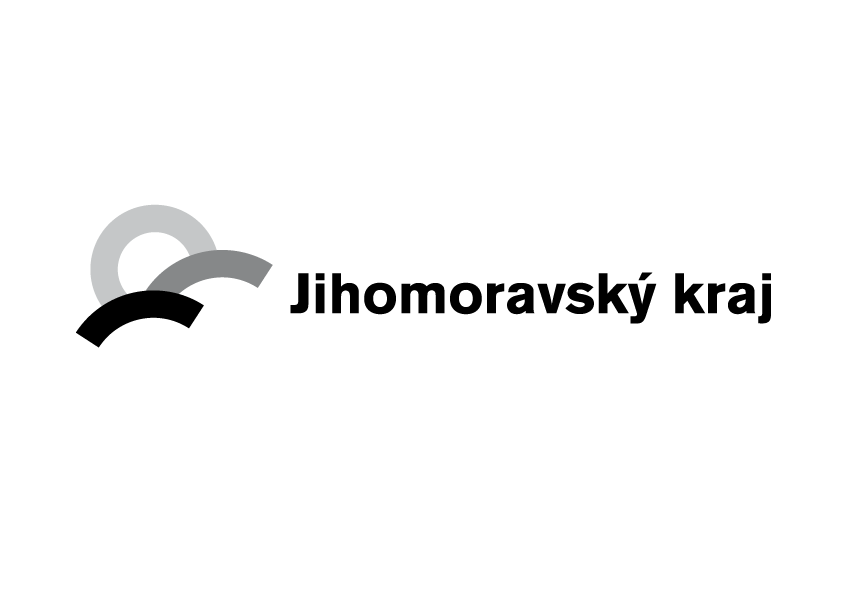 Křížkovského 12, Brnowww.vida.czwww.facebook.com/vidabrnoZábavní vědecký park VIDA! provozuje Moravian Science Centre Brno, příspěvková organizace Jihomoravského kraje.Moravian Science Centre Brno, p. o. je členem České asociace science center.